121 éve született Tamási Áron 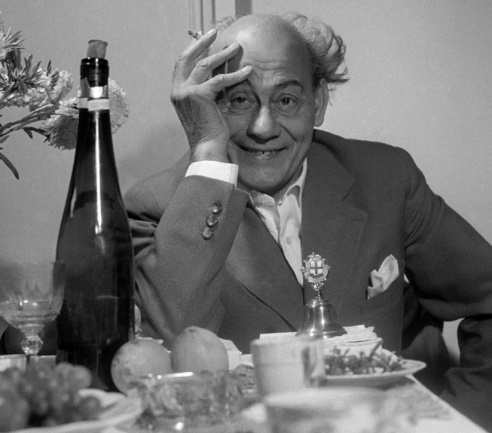  (Farkaslaka,1897. szeptember 19. – Budapest, 1966. május 26.)„S aztán elgondoltam, hogy milyen titkos teremtmény is az ember! Nappal küszködik azzal, ami van; s éjjel pedig küszködik azzal, ami nincs.”
A kvíz beküldési határideje 2018.09.30.Az anyaváros Székelyudvarhely szomszédságában, Farkaslakán a szilaj Tamási Dénes és a mosolygós arcú Fancsali Márta gyermekeként látta meg a napvilágot. Tizenhárom esztendős korában a bal tenyere súlyosan megsebesült, és mint mezei munkára alkalmatlan gyerek kezdhette meg iskoláit ___________________, majd világháborús katonáskodása után Kolozsvárra került. SzékelyudvarhelyenBrassóbanMarosvásárhelyenMi volt az író eredeti neve?KálmánJános TamásRövid amerikai tartózkodása (1923–25) alatt – a távolban és idegenben – talált rá költői-írói világára, mely egész életművét átszövi. A Bajszerző nagyvilág (1926) című társadalomrajz, a Szűzmáriás királyfi (1928) és a Czímeresek (1931) című regényeivel egy időben írta első, klasszikus novelláit. Életművének egyik csúcspontjára 1933–34-ben jutott, mikor megjelent _________________, máig legnépszerűbb regénye.Tamás- trilógiájaÁbel-trilógiájaÁron-trilógiájaDrámaírói pályája is ez idő tájt bontakozott ki. Görög klasszikusoktól tanulva, a XX. század avantgárd áramlatait is átszűrve magán, 1932-ben írta „székely népi játékát”, a/az ________________ című színművet, melyet a kolozsvári bemutató után a budapesti Nemzeti Színház is műsorára tűzött. Mi a mű címe?Énekes madárCsalóka szivárványHullámzó vőlegényA népi mesejáték után új drámával, más formai megoldásokkal és mondanivalóval lepte meg közönségét: a Tündöklő Jeromos (1936) az író emberi tartásának, humorának, költői bravúrjának is példája. A háború előtt még két színműve került színpadra: a Vitéz lélek és a Csalóka szivárvány, új lehetőségeket mutatva fel a magyar drámairodalomban. Melyik évben került színpadra a két mű?1939 és 19401940 és 19411941 és 1942 A föld és az ég, az ember és a természet misztikus egységéről tervezett regénytrilógiából csak az első két kötet jelent meg. Mi a Jégtörő Mátyás folytatása? Ragyog egy csillagSzegény ördögEgyenes TóbiásTamási Áron ekkor már nemcsak az erdélyi, hanem az egyetemes magyar irodalom elismert és népszerű alkotója. 1939-ben adta ki Szülőföldem című művét, mely az Amerikából a falujába hazautazó író vallomása. Ez a könyv a szülőföld szeretete mellett a kisebbségi sorban élőkkel való sorsvállalásról is szól. A művet a háború után elhallgatták, mikor jelent meg második, hasonmás kiadása Baselban?1985-ben1986-ban1987-benTamási 1926-ban az Erdélyi Helikon alapító tagja. Előbb az Újság, majd az Ellenzék munkatársaként, 1933-tól a ________________ Tiszta beszéd című sorozatának írójaként az erdélyi kisebbségi állapotok szociografikus bemutatására törekedett. Politikai felfogása a népi írókéhoz állt közel, és az erdélyi történelmi sajátosságok alapján a kisebbségi sors fénytörésében nézte a szociális kérdéseket. Melyik újság tagja 1933-tól?Budapesti LapokPécsi LapokBrassói Lapok Mikor jelent meg Virrasztás című kötete, melyben publicisztikai írásait gyűjtötte össze?194219431944A II. világháború Budapestre sodorta. A Magyar Tudományos Akadémia levelező tagja (1934-től), 1945–47 között az országgyűlés tiszteletbeli képviselője, 1948-ban kiszorult az irodalmi életből, teljesen háttérbe állították. Az enyhülés kezdetét az 1954-ben a Nagy Imre-kormánytól kapott _______________ jelzi. Milyen díjat kapott?Kossuth-díjJózsef Attila-díjMadách-díjAz 50-es években megjelent négy éve kiadásra váró önéletrajzi műve, a Bölcső és Bagoly és történelmi regénye, a Hazai tükör. Tizenegy év távollét után először látogathatott haza szülőföldjére. A forradalom első napjaiban nyilatkozata (Magyar fohász) hangzott el a rádióban, december 28-án pedig az Írószövetség taggyűlésén a magyar írók elvi nyilatkozataként felolvasta Gond és hitvallás című írását. Mikor tért haza?1954 júniusában1955 júliusában1956 augusztusában „Azért vagyunk a világon, hogy valahol otthon legyünk benne.” honnan való az idézet?Ábel a rengetegbenÁbel az országbanÁbel Amerikában „Az életem, eleitől kezdve, tele volt vadrózsaágakkal.” honnan való az idézet?Vadrózsa ágaVirágveszedelemRügyek és reménység13+1. „Ez a kávé méltó volt arra, hogy megigyam.” honnan való az idézet?Csalóka szivárványSzívbéli barátokJégtörő MátyásKérjük, adja meg nevét és elérhetőségét!